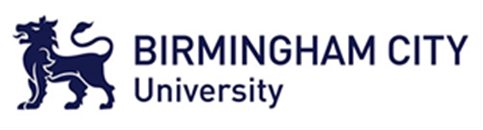 Gertrude Aston Bowater Award - Doctoral Studentship ApplicationBirmingham School of Art,Faculty of the Arts, Design and MediaDeadline:	midday (12noon) Monday 25 June 2018.Please note this document is in addition to the online BCU application, references and copies of HE qualifications that you also need to submit.1:	The Applicant 2: The Academic Unit (School/Department) and proposed supervisors3: Your career in higher education to-date 		                                         Undergraduate degree        Masters degree	Other4:	Professional Experience that is relevant to this application 5:	Proposed study – Project DetailsI confirm that the information I have provided in this form is complete and accurate to the best of my knowledge at this date.  Signature			DateCHECKLISTPlease tick the boxes to show you have:Please now submit this form to: drc.adm@bcu.ac.uk Surname:First Name:Email address:Academic UnitBirmingham School of ArtName of Potential Lead Supervisor Name of Potential Co- Supervisor(s)Awarding Institution Country (if not UK)Mode of attendance (please tick the relevant box)Full-timePart-timeFull-timePart-timeFull-timePart-timeMonth and year in which your course started and finished (or will finish)(mm/yyyy)Start dateEnd dateStart dateEnd dateStart dateEnd dateMonth and year in which your course started and finished (or will finish)(mm/yyyy)Qualification SubjectQualification type(eg. BA, MA, PhD) Class of qualificationAre there any other qualifications that you feel are relevant to your application? Please provide full details (UG/PG, FT/PT, Start date / End date etc.)Are there any other qualifications that you feel are relevant to your application? Please provide full details (UG/PG, FT/PT, Start date / End date etc.)Are there any other qualifications that you feel are relevant to your application? Please provide full details (UG/PG, FT/PT, Start date / End date etc.)Are there any other qualifications that you feel are relevant to your application? Please provide full details (UG/PG, FT/PT, Start date / End date etc.)Are there any other qualifications that you feel are relevant to your application? Please provide full details (UG/PG, FT/PT, Start date / End date etc.)Are there any other qualifications that you feel are relevant to your application? Please provide full details (UG/PG, FT/PT, Start date / End date etc.)Are there any other qualifications that you feel are relevant to your application? Please provide full details (UG/PG, FT/PT, Start date / End date etc.)Dates (mm/yy)Dates (mm/yy)Full or part-time?Employer/Organisation (including location)Description of relevant experienceFromToNo. of yearsFull or part-time?Employer/Organisation (including location)Description of relevant experienceWorking Title:Please make your case for support in the two sections below (Total of 4000 characters, including spaces and returns, in Arial font no smaller than size 11).
Please make your case for support in the two sections below (Total of 4000 characters, including spaces and returns, in Arial font no smaller than size 11).
Section 1: Outline your proposed project and your preparation for study and previous experience.Section 1: Outline your proposed project and your preparation for study and previous experience.Section 2. Explain the context of the research, its aims and objectives, its potential application and impact. If you have already begun your doctoral study, please remember to refer to the research you have undertaken to date. Section 2. Explain the context of the research, its aims and objectives, its potential application and impact. If you have already begun your doctoral study, please remember to refer to the research you have undertaken to date. Character Count:(Total of 4000 characters including spaces and returns in Arial font no smaller than size 11).Tate Liverpool Partnership.Please provide a short statement explaining how you would actively make use of the opportunity to work with staff and resources at Tate Liverpool while studying for your PhD in the School of Art:Tate Liverpool Partnership.Please provide a short statement explaining how you would actively make use of the opportunity to work with staff and resources at Tate Liverpool while studying for your PhD in the School of Art:Applied online to do a PhD with Birmingham City University Provided copies of all your Higher Education certificatesProvided two references 